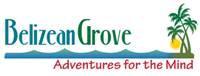 Adventures for the Mind Foundation Grant Application GuidelinesThe Adventures for the Mind (AFM) Foundation was created as the charitable arm of the Belizean Grove in order to advance the status of women and girls educationally, financially, and socially around the world.  The Foundation funds projects annually that meet the following criteria:Organizations based in the host country of the Belizean Grove Annual Retreat with projects related to AFM’s mission. Grantees are eligible for a one-time grant of up to $10-15,000.Are affiliated with Global Guests for a cause related to AFM priorities. Grantees are eligible for a one time grant of up to $3,000.Are proposed by current members that meet the criterion of the Foundation to improve the lives of disadvantaged girls and women locally or globally. Grantees will be eligible for a grant of up to $5,000 for no more than 3 consecutive years. Grantees can apply again after a one year hiatus.The Foundation also provides scholarships and financial support annually toward:Education for a Belizean female student in good academic standing.Travel costs and programs fees for Global Guests at the Belizean Grove Annual Retreat.Auction/Foundation expenses related to the Belizean Grove Annual Retreat.Expenses related to the SSS Leadership Fellowship Annual Retreat.Each year, the Foundation will grant up to:(3)	$10-15,000 grants to organizations in the Host country of the Annual Retreat(5)	$3,000 grants affiliated with Global Guests(3)	$5,000 grants for disadvantaged girls and women(1)	Scholarship for a deserving student in Belize(5)	Sponsorships of BG Global Guests(1)	$1,000 grant to the SSS Leadership Fellowship RetreatGrant applications should include the following elements:A concise statement of the need for the grant and the eligibility of the grantee.The amount of funding requested.An explanation of how the grant will meet the need, and how the funds will be used.A discussion of how the request furthers the goals and objectives of the Adventures for the Mind Foundation.A commitment to report results to the Foundation in one year.Successful requests will fall within the current eligibility guidelines and funding priority areas established by Adventures for the Mind Foundation.Members in good standing of The Belizean Grove are strongly encouraged to apply.The Board of the Adventures for the Mind Foundation meets three (3) times per year and will review grant applications on a rolling basis.For more information, please email to: Leslie Dube leslie@belizeangrove.org1